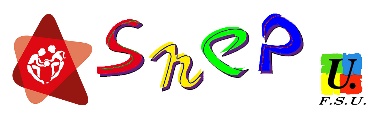 Projet de motion, pétition, interpellation des Elus, ....Dans notre ETABLISSEMENT  les conditions de rentrée sont rendues encore plus difficiles  du fait des choix gouvernementaux de supprimer  2 600 emplois de stagiaires et  200 postes administratifs alors même  que 26 000 élèves de plus sont accueillis dans les établissements du second degré Effectifs par classePersonnel manquantRemplacement non assuréEtc…Avec le SNES-FSU, le SNEP-FSU, le SNUEP-FSU, les élus du CA, nous (soussignés) dénonçons cette situation qui dégrade les conditions d'apprentissage et remet en cause la réussite de tous les élèves. Situation résultant notamment des trop nombreuses suppressions de postes sous le mandat de N. Sarkozy entre 2007 et 2012 (suppressions de 80 000 postes, dont 59 500 avec JM Blanquer alors DEGSCO,) insuffisamment compensés sous le mandat de F. Hollande avec 55 000 postes créés, mais « absorbés » par la hausse démographique (plus de 200 000 élèves sur la période!). L'annonce pour la rentrée 2019, alors que sont attendus 32 000 élèves supplémentaire dans le second degré, de la poursuite et de l'amplification des suppressions (-2600 postes d'enseignants dans le secondaire, - 400 postes d'administratifs) démontre que la "priorité à l'Education nationale" était une mystification. Pour répondre à l’objectif de supprimer 50 000 postes dans la fonction publique d’Etat comme s’y est engagé le président de la République, combien de postes seront supprimés en 2020 et les années qui suivent ? Il n’est pas possible de brader et de fragiliser ainsi le système éducatif. Cette annonce est totalement irresponsable. Classes surchargées, enseignants à qui ont va demander encore plus avec moins de moyens… Comment, dans ces conditions, envisager de réduire les inégalités de réussite scolaire qui devrait être au cœur de notre action éducative ?Nous (sous-signé.es) condamnons ce projet de budget et demandons au gouvernement de revoir sa copie pour créer les postes à la hauteur des besoins pour la rentrée 2019. Il est plus que jamais nécessaire d’investir dans l’éducation pour offrir à tous les jeunes une éducation de qualité.  « Si l’éducation coûte trop cher, essayez l’ignorance » disait Abraham Lincoln, nous ne pouvons nous y résoudre et agirons pour combattre ces orientations. 